Your recent request for information is replicated below, together with our response.a) Please provide the number of how many registered Dog Legislation Officers (DLO) are employed by the force.b) Please provide information on how many examinations of dogs have been performed by the DLOs under the Dangerous Dogs Act 1989 for every calendar month since January 2021. c) How many of the examinations done by DLOs to determine if a dog was a banned breed (the answer to question B) resulted in a decision that the animal was of a banned type?Police Scotland does not have any Dog Legislation Officers and as such, in terms of Section 17 of the Freedom of Information (Scotland) Act 2002, this represents a notice that the information you seek is not held by Police Scotland.d) How many dogs have been seized and destroyed by the force under the Dangerous Dogs Act for 2019, 2020, 2021, 2022 and until November 1 2023? Please provide a number for the amount of seizures, and a separate figure for the number of destructions. e) How many of the dogs destroyed in answer to question D were classified as being of banned types? (Pitbull, Pit Bull Terrier, Japanese Tosa, Dogo Argentino, Fila Braziliero)In response to these questions, I regret to inform you that I am unable to provide you with the information you have requested, as it would prove too costly to do so within the context of the fee regulations. As you may be aware the current cost threshold is £600 and I estimate that it would cost well in excess of this amount to process your request. As such, and in terms of Section 16(4) of the Freedom of Information (Scotland) Act 2002 where Section 12(1) of the Act (Excessive Cost of Compliance) has been applied, this represents a refusal notice for the information sought. By way of explanation, the only way to provide an accurate response to your request would be to manually examine each and every crime report in relation to dangerous dogs to establish whether this information is recorded. To illustrate the volume of reports involved, for the financial year 2022/23 there were over a thousand crimes recorded involving dogs. As such this is an exercise which would far exceed the cost limit set out in the Fees Regulations.To be of some assistance, statistics for recorded and detected dangerous dog offences can be found on our website via the following link:-Crime data - Police Scotland If you require any further assistance please contact us quoting the reference above.You can request a review of this response within the next 40 working days by email or by letter (Information Management - FOI, Police Scotland, Clyde Gateway, 2 French Street, Dalmarnock, G40 4EH).  Requests must include the reason for your dissatisfaction.If you remain dissatisfied following our review response, you can appeal to the Office of the Scottish Information Commissioner (OSIC) within 6 months - online, by email or by letter (OSIC, Kinburn Castle, Doubledykes Road, St Andrews, KY16 9DS).Following an OSIC appeal, you can appeal to the Court of Session on a point of law only. This response will be added to our Disclosure Log in seven days' time.Every effort has been taken to ensure our response is as accessible as possible. If you require this response to be provided in an alternative format, please let us know.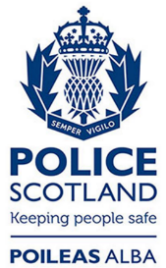 Freedom of Information ResponseOur reference:  FOI 23-2850Responded to:  1st December 2023